Dear Parents, We hope that everyone is doing well and that you are getting some time to enjoy the outdoors too. Hopefully there have been some suggestions over the past weeks which you have found useful and please feel free to continue on with any activities from a previous week that are working well for you. Please try to get your hands on as many books as possible as reading is so important at this age both for fluency and to foster a love of books. We would like to reiterate again that we will be revising all of the topics suggested when the children return to school.  We are aware that many of you collected school books during the week last week so we will include some of the book activities in this week’s suggestions. If you don’t have access to the books, the ebook versions are available on folens.ie. or of course you can feel free to adapt the activities to suit. Kind Regards,Jenny and Cathy.Monday:P.E & Music: https://www.youtube.com/watch?v=1gUbdNbu6ak  a fun little wake up dance. Perhaps your child could make up some new moves and lyrics. English: Look at the video sent by Cathy or Jenny and respond to the activity. We will focus this week on revising the formation of the letters e and i. The small letter ‘e’ is one we discuss a lot in class as it does not start at the top like the majority of letters, we say ‘do a line across and then a caterpillar shape’, regarding the letter i we’re looking for the letter to be the right size with the dot in the air rather than touching the letter. Next practice these in Captial form. (check the just write book to see if your child had time to finish the letters e and i when we did these letters in class, children often work at their own pace through this book so don’t worry if a page is assigned that your child has already completed or has not completed, you can either skip the activity that day, add more colour/work on the page, or your child can practice their letter formation in a copy.)Gaeilge: We will continue with the topic ‘Lá Spóirt’, recap on some of last week’s vocab by going into folensonline, choosing abair liom b, choosing resources, clicking on ‘lá spóirt’ as the lesson, clicking on postaer, playing the scéal again, perhaps playing the foclóir games again. This week we will add to the previous week by looking also at the activities associated in their school books, today we’ll look at page 91  in their books or on the ebook which is also in the abair liom b section of folensonline.ie (choose ebook, rather than resources) The question to ask before they join the pictures together with a line is: ‘cé atá (kay a taw): who is……ag rith (egg rih): running/ag imirt peile (egg imurt pela): playing football /ag imirt cispheile (egg imurt cishfell):playing basketball /ag léim’ (egg lame): jumpingEnjoy colouring in the pictures also. Perhaps they can remember the names of the colours in Irish.Maths:Staying on the topic of Money from last week. Look at page 108 and 109 of the Planet Maths B workbook (either your child’s book or the ebook available on folensonline.ie. Complete the matching the coin to the number activity and the counting of coins activity. Tuesday:Gaeilge: Again go into folensonline, choosing abair liom b, choosing resources, clicking on ‘lá spóirt’ as the lesson, click on postaer, click on amhrán: enjoy practicing singing the song, sometimes it’s fun to sing one word each alternating so that it sounds like robots, or one line each taking turns. Learn Together & English: Free writing time- writing about a time when they felt very happy! Maths: Play the money games that we played last week on folensonline, type in planet maths, choose senior infants, topic money. Play the games ‘money jar’ and winnie’s money jarOpen page 110 (count the amounts of money in each piggy bank, the children can draw dots beside the coins when counting if this helps) (gather coins for tomorrows lesson or draw 1c, 2c, 5c, 10c coins to use for tomorrow’s pretend shop)Geography: 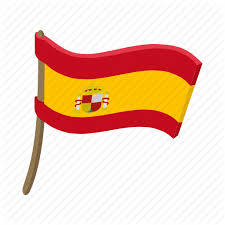 Have a look at last week’s powerpoint on Spain: draw a Spanish Flag and inside it write down 5 interesting facts you found out about Spain. https://www.dropbox.com/s/cxw9zdz49rjrjvm/t-g-334-ks1-spain-information-powerpoint_ver_3.ppt?dl=0Wednesday:Gaeilge: Enter into folensonlin.ie, choose abair liom b, click resources, choose the topic ‘Lá Spóirt’ in the lessons. Rather than clicking into the poster click into ‘Comhrá’ (conversation). ‘Cén rás is fearr leat?’ (what is your favourite race?) pronunciation is on the clip online. ‘is fearr liom an rás trí chos’ (my favourite is the 3 legged race)/ ‘is fearr liom an rás ubh agus spunóg’ (my favourite race is the egg and spoon race) Let the children listen to the comhrá a number of times, they can then choose a character and imitate that character after they say it, after a few times, they can practice saying it from memory. The other section in the comhrá area is ‘ceisteanna’ (questions), where they can click on the correct image.Geography/art & English:Imagine you have been asked to create a page in a recipe book for the traditional Spanish dish ‘Paella’, list the ingredients and do a bright coloured drawing. (use this template or create your own  https://www.dropbox.com/s/o6998mzh64dnjf3/Paella%20recipe.docx?dl=0 )Some ingredients to include in your recipe in your best writing.Shrimps
Mussels (with shell)
Whole Cleaned SquidChorizo sausage
Rice 
olive oil 
 onion
2 garlic cloveswhite wine
saffron 
paprika
tumeric powder
1-2 bay leaves
red pepper
Peas 
tomato
 chicken stock
Salt & pepper Maths: Today perhaps your child could make lots of labels up to 10c for toys of their choice from your home, ask your child to write the name of the item and the amount it costs and to cut out the labels themselves. Ex. Teddy 8c. Play shop with the toys labelled yesterday. No need to give correct change at this stage, but the challenge is to gather the right coins to pay for an item correctly. They can use paper or number line if needed to add the coin amounts to get to the correct amount.Thursday:Gaeilge: Yesterday you practiced asking about their favourite race ‘Cén rás is fearr leat?’ (listen again to the comhrá if difficult to recall) today change the sentence slightly to ask about favourite colours ‘cén dath is fearr leat? / is fearr liom an dath dearg (jarg) red, glas (gloss) green, bán dearg (bon jarg) pink, buí (bwee) yellow, dubh (dove) black, donn (dun) brown, gorm (gurm) blue, corcra (curcra) purple, oráiste (orawshta) orange, bán (bon) white. Ask your child to ask you and other family members too if possible. Revise the sentence from one of the earlier weeks:  ‘what age are you?’ ‘Cén aois thú?’(kane eesh who) and the answer ‘tá mé sé bliana daois’ (taw may shay bleena deesh: 6 years old) or for a lot of you now ‘tá me seacht mbliana daois’ (taw may shocht mbleena deesh: 7 years old. Ask the question again before and after brushing teeth each day to have a specific time to revise it. Maths: Play shop, this time with items from the kitchen for sale. Focus on gathering the right coins to pay for an item correctly. They can use paper or number line if needed to add the coin amounts to get to the correct amount. ex. The banana costs 9c, the challenge for your child is to give perhaps a 5c a 2c and another 2c. You can of course show how there are different ways to make the same amount.English: Give your child the spellings for the words of things in their rooms ex. Chair/bed/shelf/window/door/desk/rug/table/books/toy box........ Using a marker ask your child to make big labels for these items and stick them onto the items in their room. It’s good for children to be surrounding by a print rich environment- if you fancy it you could continue this into other rooms of the house. P.E:  Focus on directions (forwards/backwards/left and right) If left and right are not known a letter L and R can be drawn on the hand for a few days to try to help to remember. Another trick is that the left hand can make a capital L when holding up the thumb and index finger. Activity is to give each other directions ex. 5 steps forwards, 2 sidesteps left, 8 steps backwards, 3 sidesteps right (having items placed around the room/garden makes it more fun so they need to direct you to the items or you direct them. Friday:Gaeilge: Revise asking ‘what is your name’/ cad is ainm duit? (cod is anm ditch?) and the answer ‘____is ainm dom’ (_____is anm dum) to make it fun and to get to practice it loads of times in a row, ask your child to think up a Mr. Men name as a response each time. For ex. ‘Cad is ainm duit?/ Mr. Noisy is ainm dom (said loudly)/Mr. Small is ainm dom (said crouching low)/ Little Miss Shy is ainm dom (said quietly) Revise the question ‘how are you?’/ conas atá tú? (cun-is a taw too?) answer ‘I’m well’ tá mé go maith (taw may guh mah) or maybe they can tell you they’re not well ‘níl mé go maith!’ (neel may guh mah!) Maths: pg 111 (adding amounts of money from drawings of a shop) again if it helps the children cound draw dots beside amounts, or use a number line to add. Those who would like more of a challenge could be asked to add 3 or 4 of the item’s prices together. English: Dictation: Social, Personal, Health, Education and Music:Have a look at this Supercat Road Safety powerpoint. Add actions along with the Supercat Rap. See if you can remember it after the powerpoint, discuss.  After watching the powerpoint, ask your child to design a Supercat Road Safety Poster including the words ‘Stop, Look, Listen, Think’https://www.dropbox.com/s/m5q9nhz5ua3huue/t-tp-1213-super-cats-road-safety-story-powerpoint-_ver_2.pptx?dl=0bug in juga wet mugplug in mugbug in jetbug in hayplay in hayplug in jugplay all day